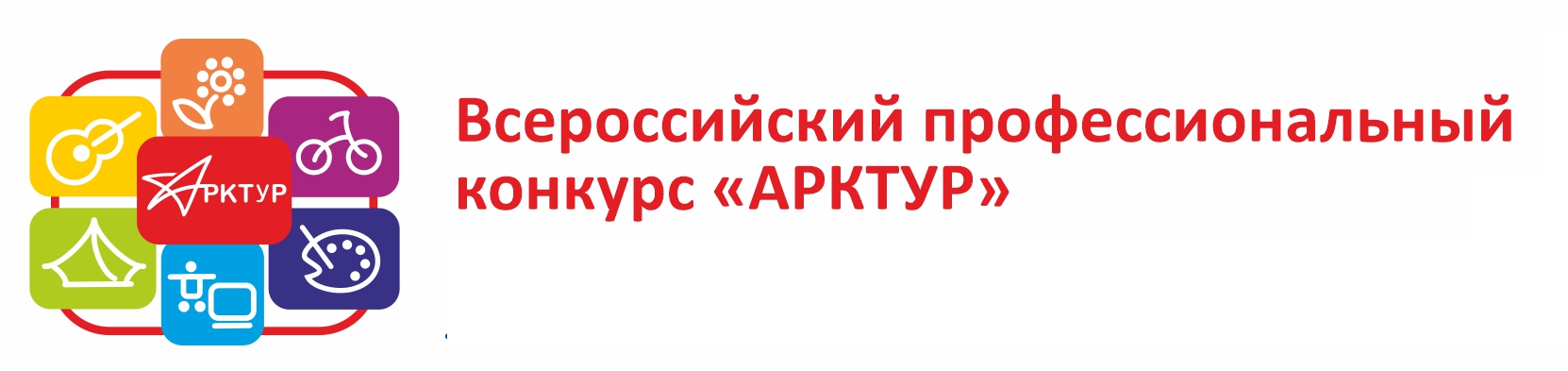 НОМИНАЦИЯ«Программа развития образовательной организации, реализующей программы дополнительного образования детей».ЛАУРЕАТЫ.№ п/пСубъект РФПолное название образовательной организации (без сокращений)Калужская облМуниципальное бюджетное образовательное учреждение "Центр развития творчества детей и юношества "Созвездие" г.КалугиКраснодарский крайМуниципальное автономное учреждение центр дополнительного образования города Славянска-на -Кубани муниципального образования Славянский районКраснодарский крайМуниципальное бюджетное учреждение дополнительного образования Станция юных техников г.СочиКрасноярский крайМуниципальное бюджетное образовательное учреждение дополнительного образования "Дом детского творчества"Ленинградская облМуниципальное учреждение дополнительного образования "Дом творчества" Сланцевского муниципального районаЛипецкая облМуниципальное бюджетное учреждение дополнительного образования экологический центр "ЭкоСфера" г.ЛипецкаМарий Эл РеспМуниципальное учреждение дополнительного образования "Центр дополнительного образования "Каскад" г. Волжска Республики Марий ЭлОренбургская облМуниципальное бюджетное учреждение дополнительного образования "Дом пионеров и школьников Кувандыкского городского округа Оренбургской области"Орловская облМуниципальное бюджетное учреждение дополнительного образования "Дом детского творчества №3 города Орла"Псковская облМуниципальное бюджетное учреждение дополнительного образования "Дом детского творчества имени Клавдии Ивановны Назаровой" муниципального образования "Островский район"Республика КрымГосударственное бюджетное образовательное учреждение дополнительного образования Республики Крым "Эколого-биологический центр"Самарская облструктурное подразделение "Дом детского творчества" государственного бюджетного общеобразовательного учреждения Самарской области средней общеобразовательной школы № 2 с. Приволжье муниципального района Приволжский Самарской области, реализующее общеобразовательные программы дополнительного образования детейСанкт-Петербург гГосударственное бюджетное учреждение  дополнительного образования  центр детского (юношеского) технического творчества  Красногвардейского района Санкт-Петербурга  «Охта»Ханты-Мансийский Автономный округ - Югра АОМуниципальное автономное учреждение дополнительного образования города Нижневартовска "Центр детского творчества"Челябинская облмуниципальное бюджетное учреждение дополнительного образования "Дом детского творчества "Алый парус" Еманжелинского муниципального района Челябинской областиЧелябинская облМуниципальное автономное учреждение дополнительного образования "Дворец детского творчества г.Челябинска"Ямало-Ненецкий АОМуниципальное автономное образовательное учреждение дополнительного образования "Центр детского творчества"Ямало-Ненецкий АОМуниципальное образовательное учреждение дополнительного образования "Центр детского творчества"Ямало-Ненецкий АОМуниципальное автономное учреждение дополнительного образования "Центр технического творчества"Ярославская облмуниципальное бюджетное учреждение дополнительного образования "Центр детского творчества "Солнечный"